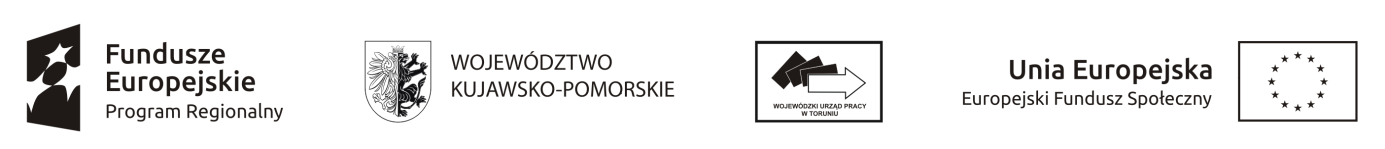 									Załącznik nr 6 do Regulaminu konkursuKARTA WERYFIKACJI WARUNKÓW FORMALNYCH I OCZYWISTYCH OMYŁEKNUMER KONKURSU/NABORU:NAZWA WNIOSKODAWCY:TYTUŁ PROJEKTU:NUMER KANCELARYJNY WNIOSKU:NUMER WNIOSKU:SUMA KONTROLNA WNIOSKU (jeśli dotyczy)DATA WPŁYWU WNIOSKU:PRACOWNIK WERYFIKUJĄCY: DATA ROZPOCZĘCIA WERYFIKACJI:Karta weryfikacji warunków formalnych i oczywistych omyłek jest wypełniana przez pracownika instytucji organizującej konkurs. Osoba dokonująca weryfikacji warunków formalnych i oczywistych omyłek podpisuje deklarację poufności i oświadczenie o  bezstronności.Deklaracja poufnościZobowiązuję się do nieujawniania informacji dotyczących weryfikowanego przeze mnie wniosku o dofinansowanie projektu oraz że dołożę należytej staranności dla zapewnienia, aby informacje te nie zostały przekazane osobom nieuprawnionym.Data, miejscowość i podpis:....................................................................................Oświadczenie o bezstronności Oświadczam, że:będę przestrzegał zakazu działania na rzecz wnioskodawcy poza wykonywanymi przeze mnie czynnościami służbowymi, w sposób stronniczy lub na zasadzie odpłatności, w szczególności poprzez sporządzanie, sprawdzanie, poprawianie wniosków o dofinansowanie oraz innych dokumentów umożliwiających wnioskodawcom pozyskiwanie środków w ramach Regionalnego Programu Operacyjnego Województwa Kujawsko-Pomorskiego, będę chronił i nie ujawniał danych osobowych wnioskodawcy, którego wniosek o dofinansowanie podlega weryfikacji,będę zgłaszał przełożonym okoliczności mogące spowodować konflikt interesów oraz prosił o wyłączenie z postępowania w sprawie, w której taki konflikt może zaistnieć, znane mi są zapisy art. 24 ust 2 pkt 2 ustawy o pracownikach samorządowych (Dz. U. z 2016 r. poz. 902 z późn. zm.) oraz Instrukcji Wykonawczej Wojewódzkiego Urzędu Pracy w Toruniu pełniącego funkcję Instytucji Pośredniczącej we wdrażaniu Regionalnego Programu Operacyjnego Województwa Kujawsko-Pomorskiego na lata 2014-2020, stanowiących o obowiązku zachowania bezstronności,znane mi są zasady odpowiedzialności za naruszenie zasady bezstronności wynikające z art. 30 ustawy o pracownikach samorządowych 
(Dz. U. z 2016 r. poz. 902 z późn. zm.);nie zachodzą przesłanki wyłączenia mnie z weryfikacji warunków formalnych i oczywistych omyłek, na podstawie art. 24 par. 1 i 2 ustawy z dnia 14 czerwca 1960 r. – Kodeks postępowania administracyjnego (Dz. U. z 2017 r. poz. 1257 z późn. zm.);będę przestrzegał polityki zwalczania nadużyć finansowych przyjętej przez Instytucję Pośredniczącą.Data, miejscowość i podpis:....................................................................................I. WERYFIKACJA WARUNKÓW FORMALNYCH I OCZYWISTYCH OMYŁEK I. WERYFIKACJA WARUNKÓW FORMALNYCH I OCZYWISTYCH OMYŁEK TAK/ NIE/ ND/ U Czy wniosek został złożony w terminie, do instytucji wskazanej w Regulaminie konkursu, w odpowiedzi na właściwy nabór? Czy wnioskodawca złożył ostateczną wersję wniosku w formie wydruku z generatora udostępnionego przez IZ RPO? Wydruk wniosku zawierający napis „wersja próbna” nie jest ostateczną wersją wniosku.Czy suma kontrolna wersji papierowej jest zgodna z sumą kontrolną wersji elektronicznej? Czy złożono wymaganą liczbę egzemplarzy wniosku wraz z załącznikami?Czy we wniosku wypełniono pola: nazwa wnioskodawcy, opis projektu, tytuł projektu, kwota dofinansowania?Czy wniosek zawiera wszystkie strony z zachowaniem ciągłości numeracji?Czy do wniosku dołączono wymagane załączniki? Czy podczas weryfikacji projektu stwierdzono oczywiste omyłki, które uniemożliwiają rozpoczęcie oceny?Czy braki w zakresie warunków formalnych lub oczywiste omyłki zostały poprawione/ uzupełnione w terminie? (dotyczy uzupełnionego/ poprawionego wniosku)Czy podpis pod wnioskiem o dofinansowanie jest czytelny?II. WYNIK WERYFIKACJI WARUNKÓW FORMALNYCH I OCZYWISTYCH OMYŁEKII. WYNIK WERYFIKACJI WARUNKÓW FORMALNYCH I OCZYWISTYCH OMYŁEKZAZNACZ „X” WŁAŚCIWĄ ODPOWIEDŹPozytywny wynik weryfikacjiPozytywny wynik weryfikacjiWniosek pozostawiony bez rozpatrzeniaWniosek pozostawiony bez rozpatrzeniaWniosek skierowany do uzupełnienia/ poprawy Wniosek skierowany do uzupełnienia/ poprawy UZASADNIENIE/UWAGI UZASADNIENIE/UWAGI UZASADNIENIE/UWAGI (należy wskazać przyczyny skierowania wniosku do uzupełnienia/ poprawy lub pozostawienia wniosku bez rozpatrzenia)(należy wskazać przyczyny skierowania wniosku do uzupełnienia/ poprawy lub pozostawienia wniosku bez rozpatrzenia)(należy wskazać przyczyny skierowania wniosku do uzupełnienia/ poprawy lub pozostawienia wniosku bez rozpatrzenia)Czy udostępniono wnioskodawcy formularz wniosku o dofinansowanie w GWD (jeśli dotyczy)?TAK/NIE DOTYCZY (wybierz właściwe)TAK/NIE DOTYCZY (wybierz właściwe)Toruń, dnia………………………… r..............................................................Podpis weryfikującego.............................................................Podpis weryfikującegoIII. SPRAWDZENIE I AKCEPTACJA DOKONANEJ WERYFIKACJI WARUNKÓW FORMALNYCH I OCZYWISTYCH OMYŁEKPotwierdzam poprawność dokonanej weryfikacji przez pracownika i akceptuję jej wynik. Jako ostateczne stanowisko instytucji wskazuję:III. SPRAWDZENIE I AKCEPTACJA DOKONANEJ WERYFIKACJI WARUNKÓW FORMALNYCH I OCZYWISTYCH OMYŁEKPotwierdzam poprawność dokonanej weryfikacji przez pracownika i akceptuję jej wynik. Jako ostateczne stanowisko instytucji wskazuję:III. SPRAWDZENIE I AKCEPTACJA DOKONANEJ WERYFIKACJI WARUNKÓW FORMALNYCH I OCZYWISTYCH OMYŁEKPotwierdzam poprawność dokonanej weryfikacji przez pracownika i akceptuję jej wynik. Jako ostateczne stanowisko instytucji wskazuję:III. SPRAWDZENIE I AKCEPTACJA DOKONANEJ WERYFIKACJI WARUNKÓW FORMALNYCH I OCZYWISTYCH OMYŁEKPotwierdzam poprawność dokonanej weryfikacji przez pracownika i akceptuję jej wynik. Jako ostateczne stanowisko instytucji wskazuję:WYNIK WERYFIKACJIZAZNACZ „X” WŁAŚCIWĄ ODPOWIEDŹUWAGI:UWAGI:Pozytywny wynik weryfikacjiWniosek pozostawiony bez rozpatrzeniaWniosek skierowany do uzupełnienia/poprawyZatwierdzenie KierownikaZatwierdzenie KierownikaToruń dnia ………………….…….. r.………………………………….Podpis